Порядок действий потребителя при подготовке тепловых сетей, теплопотребляющего оборудования к отопительному сезону 2021-2022 г.г.1. До опрессовки и промывки тепловых сетей, систем теплопотребления и теплоиспользующих установок произвести их профилактический (капитальный) ремонт.Установить на вводе тепловых сетей в тепловой пункт стальную запорную арматуру. Произвести ревизию, ремонт или замену запорной арматуры. Опрессовка и промывка до выполнения вышеуказанных работ приниматься не будет (п.9.2.9; 9.2.12 -ПТЭ ТЭ).2. Выполнить гидравлическую опрессовку (п.6.2.11; 6.2.12, 9.2.12, 9.2.13, 9.1.59 ПТЭТЭ):*наружных трубопроводов отопления давлением Ризб=12,0 кгс/см2 ;*водоводяных подогревателей давлением Ризб=10,0 кгс/см2 ;*вентиляционных установок давлением Ризб=12,0 кгс/см2 (или согласно паспорта на ВУ);*систем отопления с чугунными отопительными приборами давлением Ризб=6,0 кгс/см2;*систем панельного и конвекторного отопления давлением Ризб=10,0 кгс/см2 ;*теплового узла давлением Ризб=10,0 кгс/см2 ;Применяемые манометры должны соответствовать требования п.2.9.11-2.9.13; 9.2.13 ПТЭТЭ.Результаты проведенных работ предъявить представителям отдела теплоинспекции АО «Волгаэнергосбыт», вызов представителя по телефону, указанному в примечании. 3. Выполнить гидропневматическую промывку внутренних систем теплопотребления (п.9.2.9, 9.2.10 ПТЭТЭ).4. Укомплектовать узлы управления (тепловые вводы) исправными контрольно-измерительными приборами. Применяемые КИП должны соответствовать требованиям п.2.9, 2.9.11-2.9.13 ПТЭТЭ.5. При неисправности средств автоматического регулирования произвести обязательную установку расчетных дроссельных устройств на системы теплопотребления.Вентиляционные установки должны быть оборудованы автоматической блокировкой, ограничивающей расход теплоносителя при отключении вентилятора.6. Проверка приборов учета тепловой энергии будет осуществляться одновременно с предъявлением работ по подготовке к отопительному сезону.7. Рекомендуем выполнить до начала отопительного сезона поверку оборудования узла учета тепловой энергии, срок поверки которого истекает в период предстоящего отопительного сезона.8. Очистить гильзы под термометры, залить их машинным маслом. Гильзы под термометры должны быть врезаны (п. 2.9.14 ПТЭТЭ).на обратных теплопроводах после каждой системы теплопотребления или теплоиспользующей установки и на обратном теплопроводе, теплосети;на подающем теплопроводе – на вводе, перед элеватором и после элеватора.9. Выполнить антикоррозийное покрытие, тепловую изоляции и покровный слой на трубопроводах и теплопотребляющих установках систем с приведением величин потерь в тепловых сетях в соответствие с нормативными значениями. Нанести маркировочные надписи (п.6.1.31; 9.1.40; 9.3.7; 9.5.4 ПТЭТЭ).10. Очистить технические подвалы зданий и тепловые камеры от мусора, ила, воды (п.6.1.36 ПТЭТЭ).11. Восстановить узел герметизации ввода теплотрассы в здание. Экземпляр акта проверки состояния узла герметизации ввода теплотрассы в здание должен быть приложен к Акту готовности (см. приложение ) 12. Установить сужающие устройства. Подготовить место для опломбировки сужающих устройств, в местах установки сужающих устройств просверлить отверстия в болтах для последующего опломбирования. Размеры диаметров сужающих устройства выдаются теплосетевыми организациями не позднее 2-х недельного срока по окончании отопительного сезона. Теплосетевые организации: ООО «Теплосети» конт. тел. 243-01-94,                        ООО «Генерации тепла» конт. тел. 243-01-93 (диспетчерская).  Результаты проведенных работ предъявить представителям теплосетевых организаций, вызов представителя по телефону, указанному в примечании.  Работа по установке сужающих устройств производится под контролем представителя ООО «Теплосети» / ООО «Генерации тепла». Перед установкой сопла представитель ООО «Теплосети» / ООО «Генерации тепла» замеряет его выходное отверстие, затем после установки сопла ставит пломбу и делает отметку в акте готовности. Акт составляется в 3-х экземплярах.Ответственность за сохранность пломбы и расчетного дроссельного устройства несет Потребитель. 13. Обеспечить наличие документов: паспорт тепловой энергоустановки, тепловую схему ТП, эксплуатационную схему тепловых сетей с нанесением запорной, регулирующей арматуры и её нумерации, инструкцию по обслуживанию теплопотребляющего оборудования, обеспечить соответствие их действительности (п.11.5 ПТЭТЭ).14. Системы теплопотребления держать заполненными водой. Перед включением их в эксплуатацию системы должны быть полностью опорожнены от водопроводной воды, которой производилась опрессовка, и заполнены сетевой водой.15. Перед началом отопительного сезона демонтировать перемычку между трубопроводами систем теплоснабжения и водопровода. Соединение дренажных выпусков с канализацией должно выполняться с видимым разрывом.16. Грязевики (фильтры), установленные в тепловых узлах, вскрыть, очистить от грязи. Экземпляр акта осмотра (проверки) грязевика (фильтров) должен быть приложен к Акту готовности.17. Обеспечить(наладить) постоянное (дежурное) освещение в помещении теплового пункта (узла) и свободный доступ только лицам энергоснабжающей и эксплуатирующей организаций (п.6.1.36 ПТЭТЭ).18. Устранить замечания, выявленные в результате контрольных проверок и комиссионных обследований, работы и эксплуатации систем теплопотребления в прошедшем отопительном сезоне. (п.11.1 ПТЭ ТЭ).19. В соответствии с п.2.1.2, 2.1.3, 2.2.1, 2.3.1, 2.3.20 ПТЭ ТЭ назначить приказом по предприятию лицо ответственное за исправное состояние и безопасную эксплуатацию теплопотребляющих установок (а также его заместителя), прошедшего проверку знаний (не реже 1 раза в год) в органах Ростехнадзора.Подготовить и утвердить техническим руководителем организации список лиц, имеющих право ведения оперативных переговоров с энергоснабжающей и теплосетевой организацией (необходимо указать фамилию имя отчество контактный телефон).20. Работы по подготовке объекта к отопительному сезону выполняются (предъявляются) ответственным представителем потребителя, назначенный приказом по организации (предприятию) с действующим удостоверением выданным в органах Ростехнадзора.21. В срок до 22 апреля текущего года предоставить в департамент энергоинспекции отдел теплоинспекции АО «Волгаэнергосбыт» графики подготовки систем теплопотребления на предстоящий отопительный сезон (п.6.2.63, 11.2 ПТЭТЭ). 22. Работы по подготовке к предстоящему отопительному сезону и оформление Акта готовности, выполнить до 15 сентября т.г.23. Включение в работу систем теплопотребления производится при отсутствии задолженности за ранее отпущенную тепловую энергию, и при условии:*наличие подписанного всеми сторонами Акта разграничения эксплуатационной ответственности сторон;*выполнение всех пунктов настоящего Предписания;*получения утвержденного Акта готовности на систему теплопотребления;*наличия предварительно переданной письменно потребителем и согласованной заявки на включение (заявка на пуск теплоносителя прикладывается к Акту готовности ).*заявка должна быть оформлена на фирменном бланке организации с подписью руководителя с указанием: номера договора, адреса объекта, даты пуска, телефона и ФИО ответственного лица.24. Включение в работу систем теплопотребления без утвержденного Акта границ эксплуатационной ответственности, без утвержденного Акта готовности и согласованной заявки на ее включение будет считаться самовольным пуском.ПримечаниеВызов представителя теплосетевой организации ООО «Теплосети»/ ООО «Генерации тепла».  производится минимум за 3 рабочих дня до момента готовности предъявления Потребителем установки расчетного сужающего устройства (с 8-00 до 17-00 (16-00-пятница),  с 12-00 до 12-48 обеденный перерыв) по телефону:89503518944 Николаев Алексей Викторовичмастер СН СТС (ТСР Соцгород, ТСР Юго-запад)89200014037 Фехретдинов Марсель Равильевич,мастер СН СТС (ТСР Северный, ТСР Ленинский). ООО «Генерации тепла»  конт. тел. 243-01-93 (диспетчерская).Вызов представителя АО «Волгаэнергосбыт» производится за 5 рабочих дней до предъявления гидравлических испытаний по тел. 243-03-71. (При подаче заявке оператору необходимо сообщить: № договора; наименование потребителя; адрес по договору, контактный телефон).Бланки актов необходимые при сдаче работ по подготовке объекта к отопительному сезону, можно найти на сайте АО «Волгаэнергосбыт»:http://www.volgaenergo.ru -> Организациям и предпринимателям -> Теплоснабжение -> Бланки заявленийПри предъявлении работ, указанных в п.2, 3 потребителю необходимо при себе иметь: Приказ по предприятию о назначении  ответственного за исправное состояние и безопасную эксплуатацию теплопотребляющих установок на текущий отопительный сезон.Копии действующих удостоверений ответственных за исправное состояние и безопасную эксплуатацию ТЭ, выданных органами Ростехнадзора , с предъявлением оригиналов удостоверений; Копию акта границ балансовой принадлежности и эксплуатационной ответственности сторон; Проектную документацию на ИТП, внутреннюю систему теплопотребления и горячего водоснабжения.Cхему-генплан организации с нанесением на ней зданий,  сооружений и тепловых сетей, заверенную печатью организации.Акт ревизии запорной арматуры; Акт герметизации ввода.Бланки гидравлических испытаний ( 2 экз.)4. Для подтверждения пригодности средств измерений к применению (п.8 настоящего предписания), предъявить представителю ООО «Теплосети»/ ООО «Генерации тепла»  результаты последней поверки. Результаты поверки средств измерений удостоверяются знаком поверки, и (или) свидетельством о поверке, и (или) записью в паспорте (формуляре) средства измерений, заверяемой подписью поверителя и знаком поверки. Конструкция средства измерений должна обеспечивать возможность нанесения знака поверки в месте, доступном для просмотра. Если особенности конструкции или условия эксплуатации средства измерений не позволяют нанести знак поверки непосредственно на средство измерений, он наносится на свидетельство о поверке или в паспорт (формуляр). Форма акта о проведении гидравлических испытаний не изменялась, образец находится на сайте АО «Волгаэнергосбыт».Оформление актов готовности объекта к работе в осенне-зимний период.Акты готовности (3 экз.) и акты гидравлических испытаний (3 экз.) необходимо подписать:в ООО «Теплосети», пр.Ленина, 94а, служба наладки каб.34, ПТО каб.36в ООО «Генерация тепла»,      При себе иметь следующие документы:     - Установленного образца акты готовности объекта к работе в осенне-зимний период, акт гидравлических испытаний согласно заключенному договору теплоснабжения, оформленные в установленном порядке.     - Список лиц, имеющих право ведения оперативных переговоров с энергоснабжающей и теплосетевой организацией («Автозаводская ТЭЦ» ,  ООО «Теплосети», ООО «Генерация тепла» соответственно), с указанием номеров телефона.    -  Данные (ФИО, должность, телефон) лица ответственного за исправное состояние и безопасную эксплуатацию тепловых энергоустановок; Данные подрядной организации (наименование, телефон), ответственной за обслуживание тепловых энергоустановок, средств автоматического регулирования.     - Файл -1 шт.в АО «Волгаэнергосбыт», пр. Ильича, д.5      При себе иметь следующие документы:Заявление о направлении на подписание Актов готовности объекта;Акт готовности объекта к работе в осенне-зимний период, подписанный ООО «Теплосети»,                                   ООО «Генерация тепла»  (3 экз.) (ОБРАЗЕЦ)Акт промывки и гидравлических испытаний системы отопления, подписанный инженером отдела теплоинспекции АО «Волгаэнергосбыт» (2 экз.);Акт проверки предписания, подписанный инженером отдела теплоинспекции АО «Волгаэнергосбыт»;Копии паспортов на тепловые пункты, теплопотребляющие установки (в том числе приточные установки и системы воздушного отопления), заверенные печатью организации.Заявка на пуск тепла в отопительный сезон;Копию приказа о назначении ответственного за исправное состояние и безопасную эксплуатацию тепловых энергоустановок или при условии эксплуатации тепловых энергоустановок специализированной организацией -  Копию договора со специализированной организацией на подготовку ТЭ к отопительному сезону, заверенная печатью организации.Список лиц, имеющих право ведения оперативных переговоров с энергоснабжающей и теплосетевой организацией (ООО «Автозаводская ТЭЦ» и ООО «Теплосети»), с указанием Ф.И.О. и номеров телефона.Акт ревизии запорной, регулирующей арматуры системы теплопотребления; (ОБРАЗЕЦ)Акт герметизации ввода трубопроводов отопления (ГВС); (ОБРАЗЕЦ)Копии действующих удостоверений ответственных за исправное состояние и безопасную эксплуатацию ТЭ, выданных органами Ростехнадзора, заверенных печатью организации и завизированных инженером отдела теплоинспекции АО «Волгаэнергосбыт».Копию акта границ балансовой принадлежности и эксплуатационной ответственности сторон.  - Файл - 1 шт.Для многоквартирных жилых домов кроме указанных выше документов необходимо предоставить:Паспорт готовности дома к эксплуатации в зимних условиях, подписанный председателем и членами комиссии по подготовке дома к отопительному сезону, а также представителем администрации района и инспектором государственной жилищной инспекции;-Технический акт готовности жилого дома.ОБРАЗЕЦАкт №_______ревизии запорной, регулирующей арматуры  и  промывки грязевикаот «_____»______________20….. г.Мы, нижеподписавшиеся :Ф.И.О.                   должность             (Руководитель)             Ф.И.О.                  должность             (Ответственный за тепловое хозяйство) Ф.И.О.                 должность             (Рабочий по зданию)                                            составили настоящий акт в том, что ревизия запорной, регулирующей арматуры системы отопления (теплопотребления)                                                                                                                                         _______________________________________________________________________________________________(наименование организации по договору)__________________________________________________________________________________________(адрес организации по договору)выполнена в полном объеме. Запорная, регулирующая арматура  находится в рабочем, удовлетворительном (исправном) состоянии.  Грязевик (фильтр) промыт и очищен от грязи.Подписи:Ф.И.О.                                              ПОДПИСЬФ.И.О.                                              ПОДПИСЬ                          ПЕЧАТЬ ПОТРЕБИТЕЛЯФ.И.О.                                              ПОДПИСЬ   На формате А-4ОБРАЗЕЦАкт   №_________герметизации ввода  трубопроводов теплотрассы отопления (ГВС)от «_____»______________20….. г.Мы, нижеподписавшиеся :Ф.И.О.                   должность             (Руководитель)             Ф.И.О.                  должность             (Ответственный за тепловое хозяйство) Ф.И.О.                 должность             (Рабочий по зданию)                                            составили      настоящий      акт   в том ,  что   герметизация      трубопроводов теплотрассы отопления (ГВС) здания  __________________________________________________________________(наименование организации по договору)_________________________________________________________________(адрес организации по договору)выполнена, в соответствии и типовой серией 4-93 «Уплотнение вводов инженерных коммуникаций зданий» и находится в удовлетворительном состоянии.  Подписи:Ф.И.О.                                              ПОДПИСЬФ.И.О.                                              ПОДПИСЬ         ПЕЧАТЬ ПОТРЕБИТЕЛЯФ.И.О.                                              ПОДПИСЬНа формате А-4                                                                                                                                                                                           Приложение 2Технический акт готовности жилого дома № ______по ул.____________________________к работе в осенне-зимний период     20…../20….гг.Наименование организации ____________________________________________Заключен договор купли-продажи тепловой энергии   №_________от __________Ι. Оценка готовности жилого дома.1. Документы1.1. Технические условия (Проект, Акт на технологическое присоединение) на теплоснабжение объекта выполнены (не выполнены) в полном объеме__________________________________________________________________(Представитель сетевой организации Ф.И.О. должность)1.2. Установлены границы ответственности по отоплению(ГВС)  №………………..от……………..…_________________________________________________________________(Представитель сетевой организации Ф.И.О. должность)1.3.Паспорт готовности жилого дома к эксплуатации в зимних условиях 20../20.гг.1.4. Акт проведения гидропневматической промывки №…….от ………..1.5. Акт установки сужающих устройств   №………от ………….1.6. Акт проведения гидравлических испытаний № ………….от ………….1.7. Акт герметизации ввода трубопроводов отопления (ГВС) в дом №……от…….1.8. Акт ревизии запорной арматуры системы отопления (теплопотребления) жилого дома, промывки (очистки) грязевика (фильтров) №………от …………..1.9. Паспорта на индивидуальные тепловые пункты жилого дома (с указанием проектных нагрузок отопления, типов отопительных приборов и прочих сведений в соответствии с ПТЭТЭ)  ____________________________________________2. Установлен прибор учета тепловой энергии (КПУ) :□ Да                         □ Нет                                      □ Нет технической возможностиЗаводской номер тепловычислителя ____________________________________2.1. Наличие пломб АО «Волгаэнергосбыт» в наличии  / отсутствуют          Срок действия поверки «____» __________20__г 2.2. Прибор учета может быть использован / не может быть использован (______________________________________) для коммерческих расчётов за тепловую энергию в отопительный сезон 20_____- 20____г.г.Встроенно-пристроенные помещения (СУБАБОНЕНТЫ):Встроенно-пристроенные помещения (НЕ СУБАБОНЕНТЫ)2.3 Установлены приборы контроля (термометры, манометры) в индивидуальных тепловых пунктах:Примечание ___________________________________________________________________________________________________________________________________2.4. Перемычки между:- подающим и обратным трубопроводами систем отопления в тепловом пункте ____________________________________________________________________- трубопроводами систем отопления и горячего (холодного) водоснабжения__________________________________________________________________2.5.Соединение дренажей с канализацией___________________________________________________________________2.6. Тепловая изоляция трубопроводов систем отопления:- подвальных помещений _____________________________________________- чердачное помещение _______________________________________________3. Строительные конструкции3.1. Состояние подвальных помещений__________________________________3.2. Состояние межпанельных стыков ___________________________________3.3 Остекление в МОП (мест общего пользования) _________________________3.4. Двери тамбуров подъездов _________________________________________3.5. Подвальные продухи ______________________________________________4. Прочие работы 4.1. Работы по выявлению и устранению непроектных врезок типа «горячий пол, отопление лоджий, мансард» ___________________________________________4.2. Ревизия состояния внутридомовых тепловых сетей и установленных приборов с проведением выборочных контрольных вскрытий стояков и подводок к отопительным приборам для определения пропускной способности трубопроводов________________________________________________________Примечание__________________________________________________________На основании вышеизложенного и предоставленных документов приемная комиссия приняла решение, что жилой дом №………..по ул.  ………………………Готов (не готов) к эксплуатации в осенне-зимний период 20…/20….гг. Подписи:Представитель (потребителя, обслуживающей организации)_____________М.П.__                                                                                                                                                       (Подпись, Ф.И.О)Представитель Администрации _______________________________М.П._________(Автозаводского/Ленинского р-на)                      (Подпись, Ф.И.О.)              (ненужное зачеркнуть)Представитель ООО Генерация тепла________________________________М.П.___                                                                                            (Подпись, Ф.И.О.)Представитель ООО Теплосети_________________________________М.П._______                                                                                                                 (Подпись, Ф.И.О.)_____________________________________________________________М.П._____                                                                                                                 (Подпись, Ф.И.О.)ΙΙ. Отсутствие (наличие) задолженности за потребленную тепловую энергиюПредставитель Теплоснабжающей организации _______________________________М.П.________                                                                                                               (Подпись Ф.И.О)Пуск тепла произведенПредставитель ____________________________________________                                         Теплоцеха  сетевой организации           (Подпись, Ф.И.О.)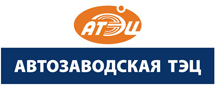 Под учетом КПУПод учетом КПУПод учетом КПУ№ договораНаименование потребителя№ помещенияНе под учетом КПУНе под учетом КПУНе под учетом КПУНаличие коммерческого ПУ (ДА/НЕТ)№ договораНаименование потребителя№ помещенияНаличие коммерческого ПУ (ДА/НЕТ)№ п/пТип прибораЗаводской номерДата следующей госповеркиМесто установки